Cesta v Mestni log  39, 1330 KOČEVJETelefon: 01 893 92 50Faks: 01 893 92 55Davčna številka:  90536398UČNA PRIPRAVA in GRADIVO ZA UČENCEDejavnost RaP – plesni krožekIzvajalka: Tanja Panić BibićRazred: 2. in 4. razredŠolsko leto: 2019/20Dejavnost, predvidena za četrtek, 26. 3. 2020, 6. in 7. šolsko uro: Gibalno-plesna dramatizacijaUpam, da ste včeraj zares uživali ob plesni improvizaciji, se družili in zabavali s svojimi bližnjimi ter se zraven še spotili. Ne pozabi, da še vedno pričakujem prav TVOJO plesno improvizacijo na svoj mail tanja.panic.88@gmail.com Verjetno se sprašuješ, zakaj sem objavila še ples za petek – saj nimamo plesa ob petkih, kajne? – ampak resnično si želim, da nadoknadiš izgubljeno, saj prejšnji teden nisem objavila nobenega gradiva za naš plesni krožek. Torej, kaj bomo danes počeli?Glede na to, da je mesec marec posvečen plesni improvizaciji in dramatizaciji, se bomo danes posvetili slednjemu delu. Saj ste včeraj plesno improvizirali in verjamem, da ste se imeli odlično! Kaj je plesna dramatizacija?Pri plesni dramatizaciji je ključnega pomena primerna zgodba oz. tekst. Vsako primerno zgodbo namreč lahko plesno, gibalno uprizorimo, saj nam vsaka zgodba nudi možnost gibalnega izraza. Ampak pozor: ni potrebno plesno uprizoriti prav vsak prizor, paziti pa moramo, da obdržimo nit dogajanja zgodbe. V naslednjem koraku izberemo primerno glasbo. Lahko izbereš karkoli: vokalno, instrumentalno, otroško, sodobno, klasično glasbo … Pomembno je le, da sovpada z zgodbo. V zadnjem koraku preidemo na proces plesnega ustvarjanja. Delamo po metodi improvizacije – to že znaš, kajne?  Da se boš lažje vživel v zgodbo so dobrodošli tudi kostumi. Glede na to, da so trenutne razmere izredne, ti ni treba po vsaki ceni priti do kostumov. Poskusi kombinirati oblačila in kostume, ki jih že imaš doma. Zakaj je plesna dramatizacija dobra stvar?Ker gibalno in plesno opisovanje dogajanja v zgodbi deluje zabavno in sproščajoče. Poleg tega imaš tudi možnost, da dodajaš in si izmišljaš nove gibe – naravne ali umetne. Gibanje je prav tako pomembno za razvoj naših možganov. Spodbuja tudi tvojo ustvarjalnost. Kako dobro, a ne?  OgrevanjeNe pozabi na ogrevanje! Za začetek se boš ogrel kot to vedno počnemo pri uri. Začnemo pri glavi, zaključimo pri stopalih. S pomočjo vaj za prožnost, ravnotežje, moč in fleksibilnost se boš zagotovo sprostil in pripravil telo na gibalno učno uro. Ob ogrevanju pa ne pozabi na dobro glasbo, ki te bo zagotovo spodbudila za nadaljnje delo  Kdo naj se vključi?VSI!  Starše boš danes zares nujno potreboval, saj bodo ravno oni tisti, ki ti bodo zgodbo morali brati. Ampak bodite brez skrbi, zgodbo sem priložila  K sodelovanju povabi tudi ostale družinske člane s katerimi živiš, saj je za spodnjo zgodbo to zares potrebno. Verjetno te zanima, kaj boš danes počel, kajne? No, pa poglejmo.Kako sem si današnjo uro zamislila?Dogovorite se kdo bo sodeloval – najbolje, da vsi, saj bo zgodba tako zanimivejša.Skupaj preberite zgodbo, ki sem jo priložila.Pripravi material, ki je v zgodbi nujen (nekatere lahko improvizirano prikažeš). Z rdečo barvo so označena gibalna navodila, z modrim tiskom pa glasovna navodila – jasno je, da si vsega ne boš mogel zapomniti z enim branjem, zato je pomembno, da zgodbo večkrat prebereš in si poskusiš zapomniti čim več. Na spletu izberi ustrezno glasbeno podlago – lahko jo najdeš sam ali ob pomoči staršev, lahko pa si pomagaš s tisto, ki sem jo jaz dodala. Lahko si tudi brez glasbene podlage, izbira je tvoja. Dogovorite se, kdo bo bral zgodbo in kdo bo sodeloval v gibalno-plesni dramatizaciji.Nato zamenjajte vloge – a ne bi bilo dobro, da ti gledaš, kako se starši gibljejo po prostoru? Prilagam glasbeno podlago: https://www.youtube.com/watch?v=T6g3MmCiRvIPrilagam še zgodbo: Igrače na potovanju (E. Umek)(stojimo razporejeni po prostoru). Erik je odpotoval z mamico, očkom in sestrico Karin na počitnice. Avto so do vrha naložili s kovčki (nosimo težek kovček in zraven sopihamo), vozičkom (vozimo voziček), in drugimi prepotrebnimi stvarmi.Erik je hotel vzeti s seboj tudi igrače, vendar zanje ni bilo več prostora, zato je vzel s sabo svoj najnovejši avto (po vseh štirih se premikamo po prostoru in zraven z roko vozimo avto ter trobimo na ves glas) in pisano žogo (žogo mečemo visoko v zrak in zraven govorimo »hopla«). Vse druge igrače so morale ostati doma.Žalostno so samevale v kotu sobe: plišasti kenguru (postavimo se pokonci in malo), konj iz plastike (postavimo se na vse štiri z eno dvignjeno nogo), dolga zeleno rumena gosenica (uležemo se na tla), gugajoči se pajac (stojimo razkoračeno in nihamo naprej in nazaj), robot (otrpnemo v taki drži, da so deli telesa zaviti in upognjeni) in polna škatla lego kock (s telesom oblikujemo kocko) in nekaj polomljenih avtomobilčkov (premikamo se po vseh štirih in naglo spreminjamo smeri).Konj iz plastike je stresel svojo košato grivo (stresemo z glavo), začel kopati s kopiti (stojimo in udarjamo z nogami ob tla) in rekel: »Za njim pojdem.« (ponovimo vsi skupaj).»Kam?« je vprašal pajac in se zagugal (stojimo razkoračeno in nihamo naprej in nazaj). »Na morje!« je odgovoril konj (se postavimo na vse štiri).»Sploh veš, kje je?« se je zvijajoč na vse pretege (se zvijamo na tleh), zasmejala gosenica (ha, ha, ha).»Bom že našel, morje je veliko, ne bo mi ušlo,« je začel kopitljati konj (na vseh štirih udarjamo z rokami ob tla) in močno zahrzal (zahrzamo).Po tem se je povzpel na zadnji nogi (se dvignemo), da so se vsi ustrašili.Iz škatle se je prekucnil robot (smo na tleh v taki drži, da so deli telesa zaviti in upognjeni in se premaknemo v drugo držo), se postavil na noge (se dvignemo) in začel korakati sem in tja (korakamo sem in tja). Konj se je umiril.»Jaz bi tudi šel!« se je oglasil kenguru (stoje v malem počepu poskočimo in ponovimo tekst).Ta kenguru je bil pravzaprav še kengurujček (še enkrat poskočimo in rečemo »tojink«).»Jaz bom tekel,« je rekel konj (tečemo), »drvel (tečemo hitro v krogu), galopiral (galopiramo v krogu) …« »Jaz tudi,« je pritrdil kengurujček (stojimo v malem počepu).»Pokaži,« je rekel konj.Mali kenguru se je postavil na zadnji nogi (stojimo v majhnem počepu), ki sta pri vseh kengurujih zelo dolgi, sprednji dve pa sta mu nemočno bingljali (roke nam bingljajo ob telesu). Nekaj časa je tako stal, potem pa je kar telebnil na tla (se zrušimo na tla).»Ti pa znaš,« se je zakrohotal konj (rečemo »i ha ha ha«).»No, no,« se je oglasil pajacek, »kot vem, so kenguruji odlični skakači, zato pa imajo zadnji dve nogi daljši.«»Naj pokaže,« je rekel konj. Kenguru je spet poskusil, hotel se je celo odriniti, toda naredil je samo majhen skokec (stojimo v majhnem počepu in malo poskočimo in rečemo »tojink«). Žalostno je gledal okrog sebe in kmalu bi zajokal.»Ho, ho, ho,« se je zakrohotal konj (postavimo se na vse štiri, in se zakrohočemo), se prevalil na hrbet in molel vse štiri od sebe (se prevalimo na hrbet in molimo noge in roke v zrak). »Konec me bo od smeha!«»Še poskusi!« je priganjala kenguruja gosenica (se zleknemo na tla in ponovimo tekst).»Še poskusi!« je priganjal pajacek (stojimo razkoračeno in nihamo naprej in nazaj).Robot pa je z odsekanimi koraki hodil sem in tja (korakamo v taki drži, da so deli telesa zaviti in upognjen), vrtel glavo na vse strani (obračamo glavo v vse stran) in mahal z rokami (mahamo s rokami).Kenguru se je spet pognal na zadnjih nogah v zrak (stoje v majhnem počepu poskočimo) in njegovi skoki so bili vse daljši in daljši (skačemo naprej vse dalj in govorimo »toojnk, tooojnk, toooojnk«).»To je že bolje,» je ugotovil konj, »lahko greš z mano.«»Tudi jaz grem s tabo,« je rekla gosenica.»Se boš plazila vso pot do morja?« jo je vprašal konj (stojimo na vseh štirih).»Gosenice se ne plazimo, ampak lezemo in to na poseben način.«»Pokaži,« je rekel konj.Gosenica se je močno zgrbila, da sta se glava in zadnji konec stikala, močno potegnila trup naprej (ležimo in se s krčenjem telesa premikamo) in prilezla do konja.»Še vedno si prepočasna,« je rekel konj (še vedno stojimo na vseh štirih).»Potem ti bom pa zlezla na hrbet, zelo sem lahka,« je rekla in zlezla konju na hrbet (naredimo »streho«).Konj pa jo je stresel s sebe: »Ne bom te nosil.« (postavimo se na vse štiri in stresamo celo telo).»Te bom pa jaz,« je rekel robot (korakamo v taki drži, da so deli telesa zaviti in upognjeni) in odločno zakorakal proti vratom.»Ojoj,« je zavzdihnil konj, »prav lepa druščina smo. Jaz bom tekel, kenguru bo skakal, gosenica bo vijugala in lezla, pajacek se bo pa gugal. Nikoli ne bomo prišli do morja!«»Bomo, bomo,« so mu ugovarjali kenguru, gosenica, pajacek in robot.Vsak se je premikal po svoje (vsak se premika v vlogi, ki mu je všeč in govori »bomo, bomo«). Bili so prav smešni.Kdo ve, ali so igrače našle Erika?Vaše dramatizacije:Zelo vesela bom, če mi boš svojo gibalno-plesno dramatizacijo poslal na elektronski naslov tanja.panic.88@gmail.com, saj te bom povabila, da jo pokažeš tudi sošolcem, ko se vrnemo nazaj v šolo PLESNO-GIBALNA DRAMATIZACIJA? O JA! KOMAJ ČAKAM!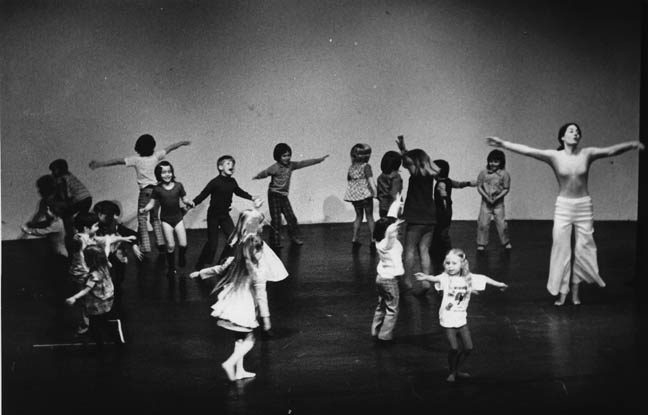 Kočevje, 26. 3. 2020Izvajalka RaP – plesni krožek:Tanja P. Bibić